Дети и музыка.Ребёнок воспринимает музыку, ещё находясь в утробе матери. Причем больше всего детям нравится спокойная классическая музыка, а меньше всего музыка типа рока, рэпа и т.п.Все мамы начинают воспитывать музыкальный вкус ребёнка до его рождения. Но одни делают это бессознательно (просто слушая музыку), другие – сознательно, понимая, что ту музыку, которую они слышат, слышит и ребёнок и, что она оказывает на него влияние. Очень важно, сознательно начинать музыкальное воспитание ребёнка еще до его рождения.Главное в музыкальном воспитании – восприятие музыки. Восприятие музыки является основой всех видов музыкальной деятельности: слушания, исполнения, сочинительства.З. Кодай говорил: «Музыкальное воспитание надо начинать за девять месяцев до рождения ребёнка».Ребёнок начинает петь.Не волнуйтесь, если этот момент наступит не сразу. Малыш должен много раз услышать одну и ту же песенку (если возможно, в вокальном и инструментальном варианте), прежде чем сам начнёт её петь. Необходимо, чтобы в его памяти отложилось правильное звучание, иначе он не увидит разницы между верным вариантом и своим собственным неуверенным и полным ошибок исполнением. Не заставляйте ребёнка петь, ему вполне достаточно пока одного вашего примера. Обласкайте младенца, когда он начнёт петь.Лучше подбирать для ребёнка песни, в которых будут:а) красивые и осмысленные слова;б) красивая музыка;в) удачное сочетание музыки и слов.Стоит отметить, что большинство песен, звучащих с экранов телевизора и особенно поп-музыка не соответствуют ни одному из этих трех требований. Более подходящие в этом отношении народные песни, детские песни из мультфильмов и кинофильмов (в частности песни на слова Ю. Энтина и музыку Г. Гладкова), песни бардов, русские романсы.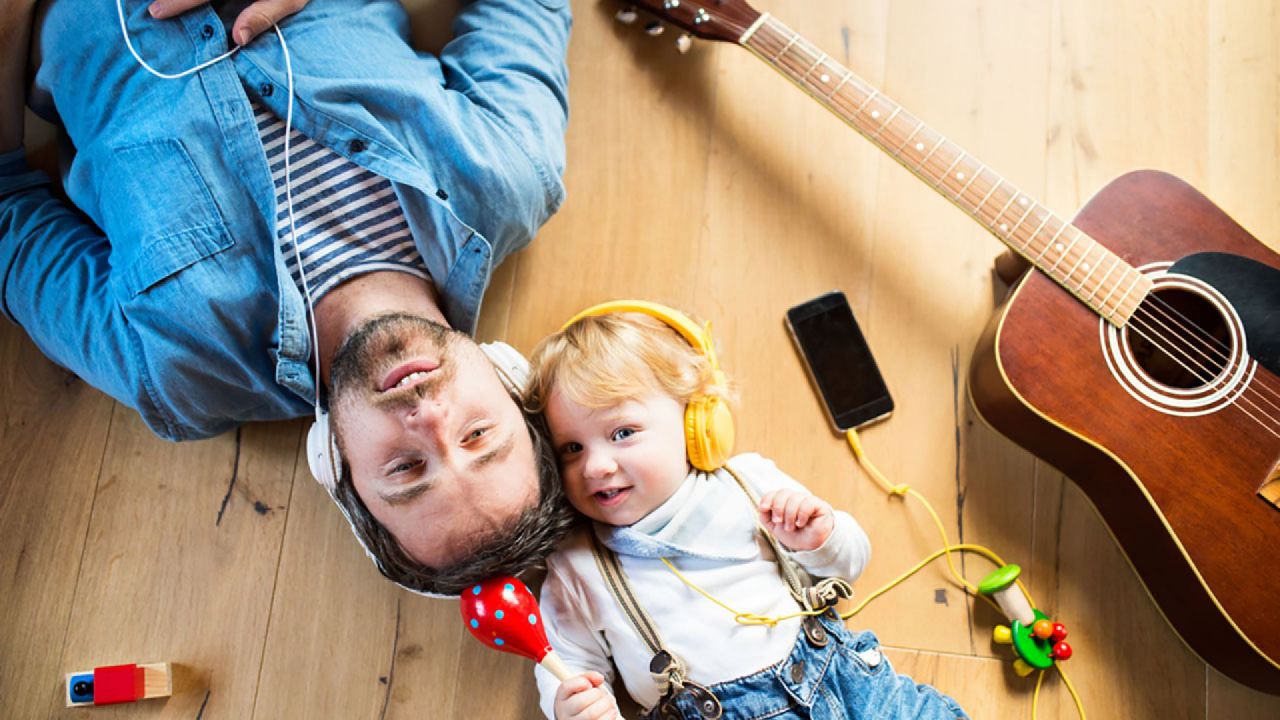 